A.S.D. Centro Universitario Sportivo Foggia Domanda di ammissione tesseramento C.U.S.I. - 2023/2024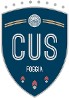 A cura della segreteria   →Il/La sottoscritto/a (cognome e nome)   				                                                                                                          Sesso M     F    nato/a il	a	prov. _____Residente in (VIA E NUMERO CIVICO)   			__C.A.P.	Comune			prov.    
Stato civile 		  Nazionalità 	Cellulare			 Telefono			 Codice Fiscale  			e-mail (IN STAMPATELLO)  	Domicilio (se diverso da indirizzo di residenza)VIA E NUMERO CIVICO 	___________C.A.P.	Comune	prov.          Consapevole delle sanzioni penali previste in caso di dichiarazioni non veritiere e di falsità negli atti (art.26 legge 15/68 ed art. 489 c.p.)CHIEDEdi tesserarsi al C.U.S.I. per l’anno 2023/2024 tramite il C.U.S. Foggia e di essere ammesso alla partecipazione delle iniziative organizzate dal C.U.S. FoggiaDICHIARA di ESSERE iscritto al	anno del Corso di Laurea/Specializzazione in 	________________del Dipartimento di  		 
dell’Università di Foggia con matricola numero ____________ per l’anno accademico 2023/2024Oppure Dipendente universitario	 Personale docente	 Personale non docente  Altro (art. 2 statuto C.U.S.I.)SI IMPEGNAad esonerare il C.U.S. Foggia ed il C.U.S.I. da ogni responsabilità per eventuali danni derivanti da indisciplina o inosservanza delle norme prescritte e delle indicazioni degli istruttori e del personale addetto;DICHIARAdi aver preso visione delle CLAUSOLE ASSICURATIVE e di accettarle. Le condizioni assicurative di cui sopra sono esposte all’albo presso la sede sociale del C.U.S. Foggia e sono a disposizione dei richiedenti presso la segreteria del C.U.S. stesso.Foggia, lì		Firma  	(se minorenne firma del genitore esercente la patria potestà)CONSENSO AL TRATTAMENTO DEI DATIIl sottoscritto		nato/a  a		il      /	/		 e residente in		(	) alla via/piazza				, nella sua qualità di interessato, dichiara di essere stato/a informato/a, ai sensi e per gli effetti di cui agli artt. 13 e 14 del Regolamento UE 2016/679:a) dell’identità e dei dati di contatto del Titolare del trattamento dei dati; b) dell’identità e dei dati di contatto del Responsabile della protezione dei dati; c) dei diritti che gli spettano nella sua qualità di interessato; d) delle finalità del trattamento; e) delle modalità del trattamento; f) del diritto alla revoca del consenso. Pertanto, sulla base delle informazioni ricevute, con la sottoscrizione della presente, l’interessato, ai sensi e per gli effetti dell’art. 7 e ss. del Regolamento UE 2016/679 acconsente, liberamente ed espressamente, al trattamento dei dati personali secondo le modalità e nei limiti di cui all’informativa resagli.Foggia, lì       /	/		Firma dell’interessato 	(se minore di 16 anni firma del genitore esercente la patria potestà)